2018 ANNUAL REMINDERS 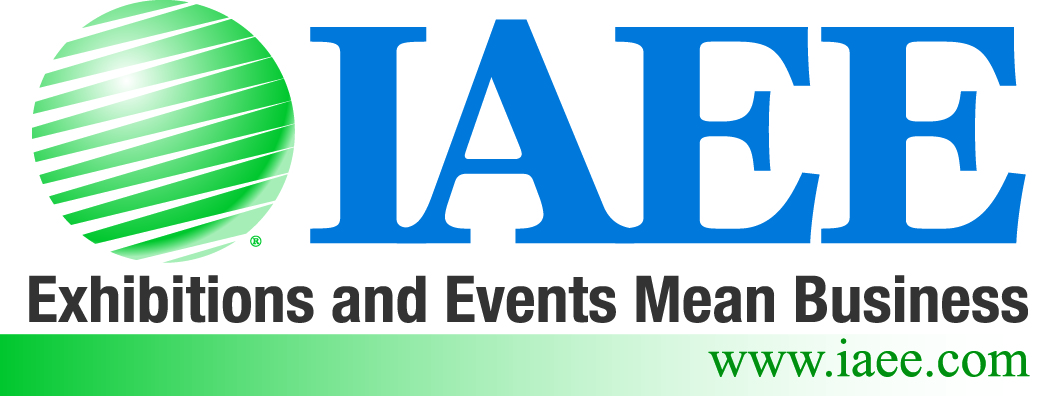         FOR CHAPTER LEADERSRED TEXT = ITEMS REQUIRED BY IAEE CHAPTER BYLAWS TEXT = IMPORTANT CHAPTER ACTION ITEMDATEACTIVITYCOMPLETED 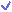 JanuaryUpdate your chapter webpage. Add new chapter leaders, full calendar of events, industry tips, etc.  January 15Access monthly chapter reports through IAEE’s web portal (Elements) for chapter report updatesJanuary 18IAEE electronically deposits December financial payment and emails information to chapters.January 31Catch up: If not already sent, chapter sends copies of 4th quarter 2017 chapter board meeting minutes to IAEE.January 31Chapter submits annual calendar of events/activities to IAEE. Chapters must submit their calendars by January 31 to be eligible to receive two $1,000 speaker grants.January 31Chapters notify IAEE of meeting(s) they need IAEE leadership/staff to attend.January 31Chapters submit programming topic and speaker for months January – June 2018 by January 15th (July-December programming information is due May 15 of each year).February 15Chapter submits financial statements for July-December (previous year) to IAEE(statement should include Balance and Profit/Loss Statement).February 15Access monthly chapter reports through IAEE’s web portal (Elements) for chapter report updatesFebruary 18IAEE electronically deposits January financial payment and emails information to chapters.March 15Access monthly chapter reports through IAEE’s web portal (Elements) for chapter report updatesMarch 18IAEE electronically deposits February financial payment and emails information to chapters.March 31Quarterly reminder: Chapter sends copies of chapter board minutes to IAEE.AprilUpdate your chapter webpage.AprilIAEE Awards –nominations due 30 June. Place this on board meeting agenda for discussion as chapters have their own award, the MERIT Award. (You can submit a nomination from the chapter board.)April 2Chapters obtain  Form 990-EZ. Chapters that have earned $5,000+ in revenue during previous year must submit form by May 15. Form 1024 and 8718 will need to be submitted to qualify for tax exempt status. Submit by May 15.April 16Access monthly chapter reports through IAEE’s web portal (Elements) for chapter report updatesApril 18IAEE electronically deposits March financial payment and emails information to chapters.May 15Chapters must postmark their  Form 990-EZ on or before this date.May 15Chapter submits educational programming topic and speaker for the remainder of the year (July-December) by May 15May 15Access monthly chapter reports through IAEE’s web portal (Elements) for chapter report updatesMay 18IAEE electronically deposits April financial payment and emails information to chapters.June 15IAEE sends May chapter reports to chapters.Access monthly chapter reports through IAEE’s web portal (Elements) for chapter report updatesJune 18IAEE electronically deposits May financial payment and emails information to chapters.June 29Quarter reminder: Chapters sends copies of chapter board minutes to IAEE.JulyBoard agenda item: select individuals to represent your chapter at the Chapter Leaders Meeting at Expo! Expo! IAEE’s Annual Meeting & Exhibition on November 27, 2018 (goal – all chapter leader volunteers attending Expo! Expo! should attend the Chapter Leaders Forum). JulyUpdate your chapter webpage.JulyReminder: Chapters to schedule their Chapter Annual Meeting – to be held on or before November 30.Chapters’ Nominating Committee - 60 days prior to Chapter Annual Meeting will need to circulate to their membership a Slate of officers for the next year.July 16Access monthly chapter reports through IAEE’s web portal (Elements) for chapter report updatesAugustIf you haven’t submitted the information needed for the Chapter Assessment Tool paperwork, do so now as the chapter could receive up to three full Annual Meeting registrations.August 15Access monthly chapter reports through IAEE’s web portal (Elements) for chapter report updatesAugust 15Chapters notify IAEE of chapter reception meeting room needs at Annual Meeting.August 20IAEE electronically deposits July financial payment and emails information to chapters.August 31Chapters submit January-July (current year) chapter financials to IAEE.(include Balance Sheet and Profit/Loss Statement)September 14Access monthly chapter reports through IAEE’s web portal (Elements) for chapter report updatesSeptember 14Chapter Assessment Tool deadline – paperwork due to IAEE – final deadline if applying for complementary meeting registrations for Expo! Expo!September 18IAEE electronically deposits August financial payment and emails information to Chapters.September 2Quarterly reminder: Chapter sends copies of Chapter Board Minutes to IAEE.OctoberUpdate your chapter webpage.October 15Access monthly chapter reports through IAEE’s web portal (Elements) for chapter report updatesOctober 18IAEE electronically deposits September financial payment and emails information to chapters.November 15Access monthly chapter reports through IAEE’s web portal (Elements) for chapter report updatesNovember 15IAEE to alert chapters of member(s) who are an award winner or receiving  recognition at the Annual Meeting. Chapters can make arrangements for celebration at Annual Meeting Awards Luncheon.November 15Chapter Board Slates are due.  Chapters notify IAEE of incoming board and committee members.November 19IAEE electronically deposits October financial payment and emails information to chapters.November 30Chapter’s Annual Meeting – to be held on or before November 30.November 30All Chapter Education Fund grant requests must be turned in.  Each chapter may request two $1000 speaker grants per year. November 27Expo! Expo! IAEE’s Annual Meeting & Exhibition (Chapter Leaders Forum).DecemberIAEE sends Press Release to chapters on Annual Meeting Award Luncheon winners.December 14Access monthly chapter reports through IAEE’s web portal (Elements) for chapter report updatesDecember 18IAEE electronically deposits November financial payment and emails information to chapters.December 31End of Year Reminder: Chapters sends copies of chapter board minutes to IAEE.